Об утверждении порядка определения размера вреда, причиняемого транспортными средствами, осуществляющими перевозки тяжеловесных грузов, при движении по автомобильным дорогам общего пользования местного значения.Рассмотрев письмо государственного бюджетного учреждения «Безопасность дорожного движения» от 02.09.2020 №4014-исх, в соответствии  с Федеральным законом Российской Федерации от 06 октября 2003 года №131-ФЗ «Об общих принципах организации местного самоуправления в Российской Федерации», Постановлением Правительства РФ от 31.01.2020 N 67  "Об утверждении Правил возмещения вреда, причиняемого тяжеловесными транспортными средствами, об изменении и признании утратившими силу некоторых актов Правительства Российской Федерации, осуществляющими перевозки тяжеловесных грузов по автомобильным дорогам Российской Федерации", Федеральным законом от 08.11.2007 № 257-ФЗ "Об автомобильных дорогах и о дорожной деятельности в Российской Федерации и о внесении изменений в отдельные законодательные акты Российской Федерации", исполнительный комитет Айдаровского сельского поселения Тюлячинского муниципального района  ПОСТАНОВЛЯЕТ:1. Утвердить  порядок определения размера вреда, причиняемого транспортными средствами, осуществляющими перевозки тяжеловесных грузов, при движении по автомобильным дорогам общего пользования местного значениясогласно приложению.2. Утвердить методику расчета размера вреда, причиняемого тяжеловесными транспортными средствами.3. Настоящее постановление вступает в силу в соответствии с действующим законодательством.4.  Контроль за исполнением настоящего постановления оставляю за собой.  	Р.Р. ХазиевПриложение № 1                            к постановлению Исполнительного комитета                                      Айдаровского  сельского поселения Тюлячинского                                        муниципального района от «16» октября 2020 №  9Порядок определения размера вреда, причиняемого транспортными средствами, осуществляющими перевозки тяжеловесных грузов, при движении по автомобильным дорогам общего пользования местного значения.1.Настоящий Порядок устанавливает перечень исходных показателей и методику расчета размера, причиняемого транспортными средствами, осуществляющими перевозки тяжеловесных грузов, вреда, подлежащего возмещению владельцами таких транспортных средств.2. В целях настоящего Порядка под транспортным средством, осуществляющим перевозку тяжеловесных грузов, понимается транспортное средство, в том числе специализированное и специальное транспортное средство, или комбинация транспортных средств (автопоезд), масса которого с грузом или без груза превышает допустимые массы транспортных средств и (или) допустимые осевые нагрузки.Расчет платы в счет возмещения вреда осуществляется на безвозмездной основе.2.1. Размер вреда определяется в порядке, предусмотренном методикой расчета размера вреда, причиняемого тяжеловесными транспортными средствами, согласно приложению и рассчитывается с учетом:а) превышения установленных Правительством Российской Федерации, запрещающими дорожными знаками 3.11» Ограничение массы» и (или) 3.12 «Ограничение массы, приходящейся на ось транспортного средства» или решением о временном ограничении движения транспортных средств, принимаемом в соответствии со статьей 30 Федерального закона, значений:- допустимой массы транспортного средства;- допустимой нагрузки на ось транспортного средства;б) протяженности участков автомобильных дорог федерального значения, участков автомобильных дорог регионального или межмуниципального значения, участков автомобильных дорог местного значения, участков частных автомобильных дорог, по которым проходит маршрут транспортного средства;в) базового компенсационного индекса текущего года.3. Размер платы в счет возмещения вреда рассчитывается применительно к каждому участку автомобильной дороги, по которому проходит маршрут транспортного средства, по следующей формуле:Пр = [Рпм + (Рпом1 +Рпом2 … + Рпомi)] х S х Ттг, где:Пр - размер платы в счет возмещения вреда участку автомобильной дороги (рублей);Рпм - размер вреда при превышении значения допустимой массы транспортного средства, определенный соответственно для автомобильных дорог местного значения(рублей на 100 километров);Рпом1, Рпом2…Рпомi - размер вреда при превышении значений допустимых осевых нагрузок на каждую ось транспортного средства, определенный соответственно для автомобильных дорог местного значения (рублей на 100 километров);i – порядковый номер осей транспортного средства, по которым имеется превышение допустимых осевых нагрузок;S - протяженность участка автомобильной дороги (сотни километров);Ттг - базовый компенсационный индекс текущего года, рассчитываемый по следующей формуле:Ттг= ТпгxIпг,где:Тпг - базовый компенсационный индекс предыдущего года (базовый компенсационный индекс 2008 года принимается равным 1, Т2008 = 1);Iтг - индекс-дефлятор инвестиций в основной капитал за счет всех источников финансирования в части капитального ремонта и ремонта автомобильных дорог на очередной финансовый год, разработанный для прогноза социально-экономического развития и учитываемый при формировании федерального бюджета на соответствующий финансовый год и плановый период.4. Общий размер платы в счет возмещения вреда определяется как сумма платежей в счет возмещения вреда, рассчитанных применительно к каждому участку автомобильных дорог, по которому проходит маршрут транспортного средства.5. Средства, полученные в качестве платежей в счет возмещения вреда, подлежат зачислению в доход бюджета Айдаровского сельского поселения, если иное не установлено законодательством Российской Федерации.6. Решение о возврате излишне уплаченных (взысканных) платежей в счет возмещения вреда, перечисленных в доход бюджета  Айдаровского сельского поселения, принимается в 7-дневный срок со дня получения заявления плательщика.Решение о возврате указанных средств собственниками частных автомобильных дорог принимается в 7-дневный срок со дня получения заявления плательщика.Решение о возврате излишне уплаченных (взысканных) платежей в счет возмещения вреда принимается при условии, что заявителем или его уполномоченным представителем не получено специальное разрешение на движение  транспортных средств по автомобильным дорогам.Решение о возврате излишне уплаченных (взысканных) платежей в счет возмещения вреда принимается также в случае, если специальное разрешение на движение по автомобильным дорогам транспортных средств получено, но при осуществлении расчета платы в счет возмещения вреда допущена техническая ошибка.Приложение № 2                                                                                                                                                       к постановлению исполнительного комитета Айдаровского сельского поселения Тюлячинского муниципального района от «16» октября 2020 №  9МЕТОДИКАРАСЧЕТА РАЗМЕРА ВРЕДА, ПРИЧИНЯЕМОГО ТЯЖЕЛОВЕСНЫМИТРАНСПОРТНЫМИ СРЕДСТВАМИ1. Настоящая методика определяет порядок расчета размера вреда, причиняемого тяжеловесными транспортными средствами (далее соответственно - транспортные средства, вред).2. При определении размера вреда учитывается:величина превышения значений допустимых нагрузок на ось и массы транспортного средства, в том числе в период введения временных ограничений движения по автомобильным дорогам;тип дорожной одежды;расположение автомобильной дороги на территории Российской Федерации;значение автомобильной дороги.3. Размер вреда при превышении значений допустимых нагрузок на одну ось (Рпомi) рассчитывается по формулам:а) Рпомi = Кдкз x Ккап.рем x Ксез x Рисх.ось xx (1 + 0,2 x Пось1,92 x (a / Н - b))(для дорог с одеждой капитального и облегченного типа, в том числе для зимнего периода года), где:Кдкз - коэффициент, учитывающий условия дорожно-климатических зон, приведенный в таблице 1;Ккап.рем - коэффициент, учитывающий относительную стоимость выполнения работ по капитальному ремонту и ремонту в зависимости от расположения автомобильной дороги на территории Российской Федерации, приведенный в таблице 1;Ксез - коэффициент, учитывающий природно-климатические условия, равный 1 при неблагоприятных природно-климатических условиях, в остальное время равный 0,35;Рисх.ось - исходное значение размера вреда при превышении допустимых нагрузок на ось транспортного средства для автомобильной дороги, приведенное в таблице 2;Пось - величина превышения фактической нагрузки на ось транспортного средства над допустимой для автомобильной дороги, т;Н - нормативная нагрузка на ось транспортного средства для автомобильной дороги, т;a, b - постоянные коэффициенты, приведенные в таблице 2;б) Рпомi = Ккап.рем x Ксез x Рисх.ось xx (1 + 0,14 x Пось1,24 x (a / Н - b))(для дорог с одеждой переходного типа, в том числе для зимнего периода года).4. Размер вреда при превышении значений допустимой массы на каждые 100 километров (Рпм) определяется по формуле:Рпм = Ккап.рем x Кпм x Рисх.пм x (1 + c x Ппм),где:Ккап.рем - коэффициент, учитывающий относительную стоимость выполнения работ по капитальному ремонту и ремонту в зависимости от расположения автомобильной дороги на территории Российской Федерации, приведенный в таблице 1;Кпм - коэффициент влияния массы транспортного средства в зависимости от расположения автомобильной дороги на территории Российской Федерации, приведенный в таблице 1;Рисх.пм - исходное значение размера вреда при превышении допустимой массы транспортного средства для автомобильной дороги, равное 7365 руб./100 км;c - коэффициент учета превышения массы, равный 0,01675;Ппм - величина превышения фактической массы транспортного средства над допустимой, процентов.Примечание. При превышении допустимой массы транспортного средства от 2 до 15 процентов (включительно) к размеру вреда при превышении значений допустимой массы применяются следующие коэффициенты:по 31 декабря 2020 г. (включительно) - 0,2;с 1 января 2021 г. по 31 декабря 2021 г. (включительно) - 0,4;с 1 января 2022 г. по 31 декабря 2022 г. (включительно) - 0,6;с 1 января 2023 г. по 31 декабря 2023 г. (включительно) - 0,8.Таблица 1Таблица 2Примечание. Приведенные в таблице 2 параметры предназначены для автомобильных дорог общего пользования федерального значения. Исходное значение размера вреда и постоянные коэффициенты для региональных или межмуниципальных и муниципальных автомобильных дорог устанавливаются органами государственной власти субъектов Российской Федерации и органами местного самоуправления соответственноРЕСПУБЛИКА ТАТАРСТАНИСПОЛНИТЕЛЬНЫЙ КОМИТЕТАЙДАРОВСКОГО СЕЛЬСКОГОПОСЕЛЕНИЯ  ТЮЛЯЧИНСКОГОМУНИЦИПАЛЬНОГО РАЙОНА  Гагарина ул., д. 13 а, д.Айдарово, 422095тел. (факс): (84360) 5-34-46,E-mail: Aydar.Tul@tatar.ru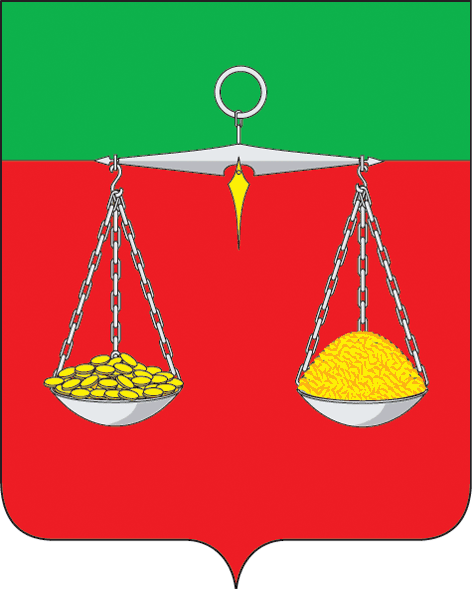 ТАТАРСТАН РЕСПУБЛИКАСЫТЕЛӘЧЕ МУНИЦИПАЛЬ РАЙОНЫ АЙДАР АВЫЛ ҖИРЛЕГЕ БАШКАРМА КОМИТЕТЫ  Гагарин ур., 13 а нче йорт, Айдар авылы, 422095тел. (факс): (84360) 5-34-46, E-mail: Aydar.Tul@tatar.ruОКПО 94318091    ОГРН 1061675010825    ИНН/КПП 1619004436/161901001ОКПО 94318091    ОГРН 1061675010825    ИНН/КПП 1619004436/161901001ОКПО 94318091    ОГРН 1061675010825    ИНН/КПП 1619004436/161901001№ 9                                               «16»  октября  2020 г.	                                                Федеральный округКдкзКкап.ремКпмЦентральный2,071,001Северо-Западный2,141,070,838Южный1,590,961,255Приволжский1,670,940,498Уральский2,101,030,426Сибирский2,061,010,403Дальневосточный2,141,350,508Северо-Кавказский1,480,960,595Нормативная нагрузка на ось транспортного средства для автомобильной дороги, тРисх.ось,руб./100 кмПостоянные коэффициентыПостоянные коэффициентыНормативная нагрузка на ось транспортного средства для автомобильной дороги, тРисх.ось,руб./100 кмab685007,30,2710184037,72,411,584039,52,7